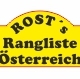 TEAM ROST lädt mit freundlicher Unterstützung von www.herrenfahrer.com zumROST`S MASTERS,einem Classic Rallye Sprint im Rahmen von  ROST`S  Classic Rallye RANGLISTE Österreich. Im Anschluss erfolgt bei einem Heurigen sowohl die Prämierung der Tagessieger als auch dieSIEGEREHRUNG der TOP  10 der Fahrer-, bzw. Beifahrerwertung von ROST`S RANGLISTE 2014 !Termin: 28.3.2015, 11:00  Ort: Berndorf im Triestingtal, Parkplatz des Centrelax Teilnahmeberechtigt: TOP 10 der Rangliste (Stand 31.12.2014) sowohl der Fahrer-, als auch der Beifahrerwertung ( 13 Teams); im Fall von Absagen behalten wir uns vor  Wild Cards zu vergeben um  die offenen Startplätze zu  füllen. (Sollte z.B. nur der Fahrer eines Teams in den TOP 10 gelandet sein, nicht aber der Beifahrer ist dieser natürlich auch eingeladen und umgekehrt).  Zusätzlich werden Wild Cards vergeben um das Starterfeld von 16 Teilnehmern zu erreichen. Um Anmeldung wird gebeten bis 28.2.2015 (an stephan.sturm@aon.at)Nenngeld: keines, die Verköstigung beim Heurigen muss jedoch selbst getragen werden.Veranstaltung: Das Masters wird im k.o. Modus  mit 16 Teams ausgetragen (mindestens 20 max. 50 Zeiten). Fritz Jirowsky wird  selektive Sonderprüfungen (nur Timing) gestalten, die alle auf einem Platz stattfinden werden, deshalb viele Lichtschranken und Schläuche, wenige km in relativ kurzer Zeit (Dauer: ein Nachmittag - deshalb der Begriff Classic Rallye Sprint ); Team ROST macht die Zeit-Nehmung, Michael Berger die Auswertung. Wir erwarten uns einen kurzweiligen Tag, spannende Duelle der besten Regularity- Teams Österreichs und eine Menge Spaß!!! ROST´S MASTERS dient als Start in die Saison 2015 und soll würdiger Abschluss der 1. Saison von ROST`S RANGLISTE 2014 mit  Prämierung der Besten sein!P.S.: für das MASTERS werden natürlich auch Ranglistenpunkte für die laufende Saison 2015 vergeben (Faktor 1)! Euer TEAM ROST Stephan Sturm-Roschmann  0664/9285198Michaela Sturm-Roschmann 0664/9285196